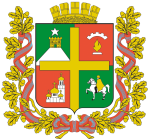 Администрация города СтаврополяП Р И К А З27.05.2021                                  г. Ставрополь		                           № 4-одО назначении ответственных за работу по профилактике коррупционных и иных правонарушений в администрации города Ставрополя Во исполнение пункта 3 Указа Президента Российской Федерации        от 21 сентября 2009 года № 1065 «О проверке достоверности и полноты сведений, предоставляемых гражданами, претендующими на замещение должностей федеральной государственной службы, и федеральными государственными служащими, и соблюдения федеральными государственными служащими требований к служебному поведению», в целях профилактики и предотвращения коррупционных и иных правонарушений в администрации города Ставрополя 1. Назначить ответственными за работу по профилактике коррупционных и иных правонарушений в администрации города Ставрополя следующих должностных лиц:Перешеину Татьяну Сергеевну, руководителя управления кадровой политики администрации города Ставрополя;Апаршеву Екатерину Сергеевну, заместителя руководителя                       управления – руководителя отдела муниципальной службы управления кадровой политики администрации города Ставрополя;Водяную Юлию Игоревну, консультанта отдела муниципальной службы управления кадровой политики администрации города Ставрополя.2. Возложить на должностных лиц, ответственных за работу по профилактике коррупционных правонарушений в администрации города Ставрополя, следующие функции:1) обеспечение соблюдения муниципальными служащими                 администрации города Ставрополя (далее – муниципальные служащие) ограничений и запретов, требований о предотвращении или урегулировании конфликта интересов, исполнения ими обязанностей, установленных федеральными законами «О противодействии коррупции»,                             «О муниципальной службе в Российской Федерации», другими федеральными законами (далее – требования к служебному поведению) и нормативными правовыми актами Ставропольского края;2) принятие мер по выявлению и устранению причин и условий, способствующих возникновению конфликта интересов на муниципальной службе;3) обеспечение деятельности комиссии по соблюдению требований к служебному поведению муниципальных служащих, замещающих должности муниципальной службы в администрации города Ставрополя, и урегулированию конфликта интересов;4) оказание муниципальным служащим консультативной помощи по вопросам, связанным с применением на практике требований к служебному поведению и общих принципов служебного поведения муниципальных служащих, а также с уведомлением представителя нанимателя (работодателя), органов прокуратуры Российской Федерации, иных федеральных государственных органов о фактах совершения муниципальными служащими коррупционных правонарушений, непредставления либо представления ими недостоверных или неполных сведений о доходах, об имуществе и обязательствах имущественного характера;5) обеспечение реализации муниципальными служащими обязанности уведомлять представителя нанимателя (работодателя), органы прокуратуры Российской Федерации, иные федеральные государственные органы обо всех случаях обращения к ним каких-либо лиц в целях склонения их к совершению коррупционных правонарушений;6) организация правового просвещения муниципальных служащих;7) участие в установленном порядке в проведении служебных проверок;8) прием сведений о доходах, об имуществе и обязательствах имущественного характера, представляемых гражданами, претендующими на замещение должностей муниципальной службы в администрации города Ставрополя, и сведений о доходах, расходах, об имуществе и обязательствах имущественного характера, представляемых муниципальными служащими, замещающими должности муниципальной службы в администрации города Ставрополя;9) анализ сведений о доходах, об имуществе и обязательствах имущественного характера, представляемых гражданами, претендующими на замещение должностей муниципальной службы в администрации города Ставрополя, и сведений о доходах, расходах, об имуществе и обязательствах имущественного характера представляемых муниципальными служащими, замещающими должности муниципальной службы в администрации города Ставрополя, сведений о соблюдении муниципальными служащими требований к служебному поведению, о предотвращении или урегулировании конфликта интересов и соблюдении установленных для них запретов, ограничений и обязанностей, а также сведений о соблюдении гражданами, замещавшими должности муниципальной службы, ограничений при заключении ими после увольнения с муниципальной службы трудового договора и (или) гражданско-правового договора в случаях,                                предусмотренных федеральными законами, а также при осуществлении анализа таких сведений проведение бесед с указанными гражданами и муниципальными служащими с их согласия, получение от них с их согласия необходимых пояснений, получение от органов прокуратуры Российской Федерации, иных федеральных государственных органов, государственных органов субъектов Российской Федерации, территориальных органов федеральных государственных органов, органов местного самоуправления, предприятий, учреждений и организаций информации о соблюдении муниципальными служащими требований к служебному поведению                      (за исключением информации, содержащей сведения, составляющие государственную, банковскую, налоговую или иную охраняемую законом тайну), изучение представленных гражданами или муниципальными  служащими сведений, иной полученной информации;10) осуществление проверки достоверности и полноты сведений о доходах, об имуществе и обязательствах имущественного характера, представляемых гражданами Российской Федерации, претендующими на замещение должностей муниципальной службы, и муниципальными служащими, иных сведений, представляемых гражданами, претендующими на замещение указанных должностей, в соответствии с нормативными правовыми актами Российской Федерации, проверки соблюдения муниципальными служащими требований к служебному поведению;11) подготовка в пределах компетенции проектов правовых актов о противодействии коррупции;12) взаимодействие с правоохранительными органами в установленной сфере деятельности;13) осуществление проверки соблюдения гражданами, замещавшими должности муниципальной службы, ограничений при заключении ими после увольнения с муниципальной службы трудового договора и (или)                   гражданско-правового договора в случаях, предусмотренных федеральными законами.	3. Признать утратившим силу приказ администрации города Ставрополя от 06.11.2020 № 3-од «О назначении ответственных за работу по профилактике коррупционных и иных правонарушений в администрации города Ставрополя».Глава города Ставрополя 					             И.И. Ульянченко